       БОЙОРОҠ                                                                              П Р И К А З«03 » февраль  2020 й.                         № 37-Д                         «03» февраля  2020 г.         О муниципальной методической службе учреждения Руководствуясь пунктами 1.22. и 1.23. Устава муниципального казенного учреждения «Отдел образования администрации муниципального района Бижбулякский район Республики Башкортостан» и для достижения целей деятельности учрежденияПРИКАЗЫВАЮ1.Преобразовать с 01.02.2020 года существующее структурное подразделение учреждения  районный методический кабинет (далее по тексту-РМК) в муниципальную методическую службу (далее по тексту-ММС).2.Утвердить:2.1. структуру ММС из числа работников РМК в составе: заведующий ММС- 1 специалист, 4 специалиста методиста. 2.2. Положение о муниципальной  методической службе МКУ «Отдел образования АМР Бижбулякский район РБ» (далее по тексту-Положение). Приложение к настоящему приказу.3.Специалисту по кадрам Ахметзяновой З.М.:3.1.в срок до 01.06.2020 года разработать и утвердить приказом по учреждению должностные инструкции работников ММС;3.2. ознакомить работников преобразованного структурного подразделения РМК  с настоящим приказом и должностными инструкциями под роспись.4.Инженеру-программисту Нигаматьянову Р.М. обеспечить размещение Положения  на официальном сайте учреждения.5.Контроль за исполнением данного  приказа возложить на заместителя начальника Данилову И.П.      Начальник                                                                                            В.Г. Иванов                        С приказом ознакомлены: ________________ И.П. Данилова                                                                   ______________ Р.М. Нигаматьянов _____________ Александрова И.В.      ______________ Серегина Е.А.______________ Файрушина Г.Д.         ______________ Файзуллина А.Т.                                                                                                               Приложение приказа МКУ «Отдел образования АМР Бижбулякский район РБ»от  03.02.2020год №37-ДПОЛОЖЕНИЕО МУНИЦИПАЛЬНОЙ МЕТОДИЧЕСКОЙ СЛУЖБЕI. ОБЩИЕ ПОЛОЖЕНИЯ1.1.Настоящее положение «О муниципальной методической службе» (далее – ММС) определяет цели, структуру и содержание деятельности муниципальной методической службы МКУ «Отдел образования АМР Бижбулякский район РБ» (далее – «ММС»).1.2.Деятельность ММС направлена на повышение качества образования, профессиональной компетентности педагогических и управленческих работников муниципальной системы образования посредством создания единого научно-методического и информационного пространства, повышения эффективности деятельности методических служб, общественно-профессиональных структур (ассоциаций, объединений), стимулирования инновационных подходов к организации методической работы на всех уровнях муниципальной системы образования и направлена на реализацию муниципальной образовательной политики и получение объективной информации о качестве образования.1.3.ММС осуществляет свою деятельность в соответствии с Конституцией Российской Федерации, Конституцией Республики Башкортостан, Федеральным законом «Об образовании в Российской Федерации», законами и нормативными правовыми актами различных уровней, рекомендациями об организации деятельности муниципальной методической службы и настоящим Положением.II. ЦЕЛЬ И ЗАДАЧИ ДЕЯТЕЛЬНОСТИ РЕГИОНАЛЬНОЙ МЕТОДИЧЕСКОЙ СЛУЖБЫ2.1. ММС создается с целью объединения и согласования содержания деятельности, а также ресурсов муниципальных методических служб, ВУЗов, профессиональных образовательных организаций, институтов повышения квалификации, общественно-профессиональных структур системы образования, решающих методические задачи, на основе принципов координации, интеграции, инновации, а также для получения объективной информации о качестве образования в муниципалитете.2.2. Главными задачами ММС являются: •получение объективной информации о качестве образования в образовательных организациях муниципалитета, в том числе путем обеспечения объективного проведения и анализа исследований качества образования (международных, всероссийских, республиканских);•представление анализа о состоянии качества образования и функционировании муниципальной системы оценки качества образования руководителю органа, осуществляющего управление в сфере образования для принятия управленческих решений;•содействие в выполнении инициатив государства, целевых программ развития образования;•координация работы структур ММС, научно-методическое сопровождение их деятельности; •создание условий для оказания учебно-методической и научной поддержки всем участникам образовательного процесса;•содействие функционированию и развитию образовательных организаций в муниципалитете;•создание условий для непрерывного повышения профессиональной компетентности и развития педагогических и руководящих работников муниципальной системы образования;•осуществление мониторинга состояния муниципальной системы образования;•координация и оценка элементов муниципальной системы оценки качества образования;•анализ результатов ГИА, ВПР, НИКО и других исследований в муниципалитете;•работа с низкими образовательными результатами обучающихся в муниципалитете и имеющими проблемы в обучении;•взаимодействие с КДН;•аудит и оценка качества, содержания и условий подготовки обучающихся в муниципальных образовательных организациях;•внедрение новых образовательных технологий в образовательных организациях муниципалитета;•организация курсов профессионального мастерства педагогических работников в муниципалитете;•участие в формировании резерва руководящих и педагогических кадров муниципалитета;•повышение эффективности взаимодействия методических структур различных уровней в решении задач модернизации образования;•координация деятельности методических объединений образовательных организаций различных уровней (РМО, ШМО) по обобщению и распространению опыта инновационной педагогической и управленческой деятельности в системе образования;•  издание методических рекомендаций по реализации учебных предметов в пределах своей компетенции;• работа с одаренными детьми в муниципалитете;III. СТРУКТУРА И УПРАВЛЕНИЕ ММС3.1.Единая модель ММС  построена по «функциональному принципу»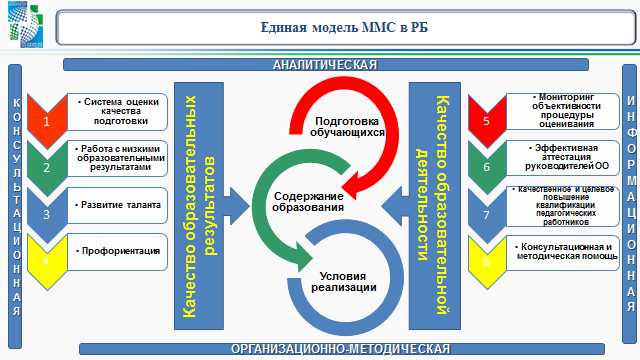 3.2. Организационно-функциональная структура ММС:Руководитель ММС;Методист(ы), отвечающий(ие) за общее образование;Методист, отвечающий(ие) за дошкольное образование;Методист(ы), отвечающий(ие) за дополнительное образование, воспитательную работу;Информационно-методические центры (подразделения)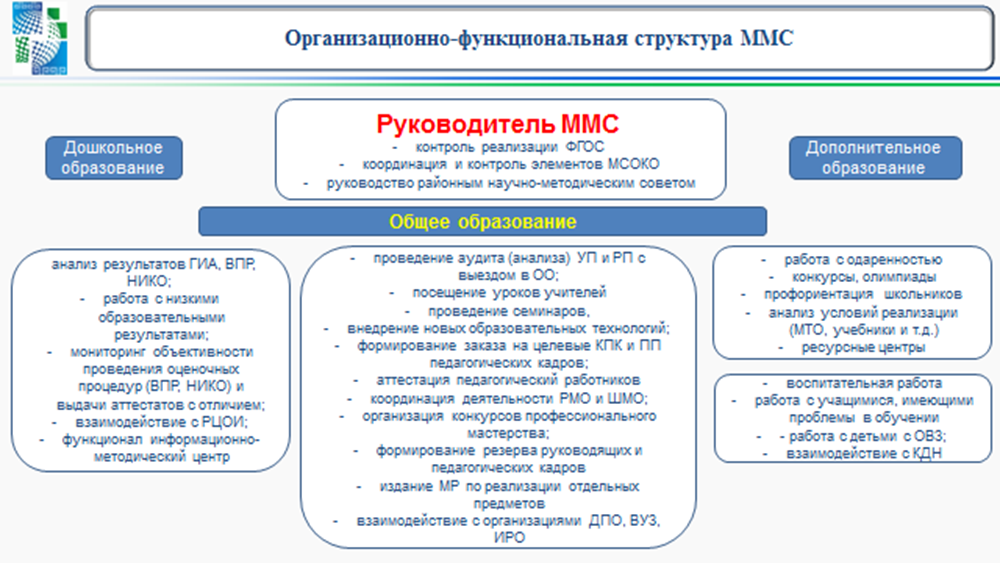 	3.3. Возглавляет методическую службы ее руководитель. Руководитель назначается по результатам прохождения собеседования. Собеседование проводится комиссией, в состав которого обязательно входит руководитель и (или) сотрудник муниципального органа управления образованием, сотрудник республиканского органа исполнительной власти, осуществляющее переданные полномочия Российской Федерацией  в сфере образования (по согласованию).3.4. Сотрудники ММС могут принимать участие в контрольно-надзорных мероприятиях в сфере образования, в проведении аккредитационной экспертизы организаций, осуществляющих образовательную деятельность, проводимых Управлением по контролю и надзору в сфере образования Республики Башкортостан в случае присвоения им статуса эксперта Обрнадзора РБ в установленном законодательством порядке. IV. НАПРАВЛЕНИЯ ДЕЯТЕЛЬНОСТИ ММСАналитическое:- мониторинг профессиональных и информационных потребностей работников системы образования;- создание базы данных о педагогических работниках образовательных учреждений района (города округа);- изучение и анализ состояния и результатов методической работы в образовательных учреждениях, определение направлений ее совершенствования;- выявление затруднений дидактического и методического характера в образовательном процессе;- сбор и обработка информации о результатах учебно-воспитательной работы образовательных учреждений района (города, округа);- изучение, обобщение и распространение передового педагогического опыта;- мониторинг эффективности руководителей образовательных организаций муниципального района: по базовой подготовке, по объективности результатов внешней оценки, по условиям осуществления образовательной деятельности, по формированию кадрового резерва, по квалификации в области управления. Учет специфики образовательных организаций при оценке эффективности руководителей, наличие адресных рекомендаций по результатам анализа;- разработка мероприятий по повышению эффективности руководителей образовательных организаций.- мониторинг качества повышения квалификации педагогов: по повышению квалификации на основе диагностики профессиональных дефицитов; содействие в проведении адресных программ повышения квалификации.- изучение и применение рекомендаций, содержащихся в аналитических отчетах, информирование или корректировка критериев оценки качества образования в образовательных организацияхИнформационное;-формирование банка педагогической информации (нормативно-правовой, научно-методической, методической и др.);-ознакомление педагогических работников с новинками педагогической, психологической, методической и научно-популярной литературы на бумажных и электронных носителях;-ознакомление педагогических и руководящих работников образовательных учреждений с опытом инновационной деятельности образовательных учреждений и педагогов;-информирование педагогических работников образовательных учреждений о новых направлениях в развитии дошкольного, общего, специального образования и дополнительного образования детей, о содержании образовательных программ, новых учебниках, учебно-методических комплектах, видеоматериалах, рекомендациях, нормативных, локальных актах;-создание медиатеки современных учебно-методических материалов, осуществление информационно-библиографической деятельности;-создание обоснованной системы профориентации, учитывающей  специфику муниципального района, потребностей, развитие связей с предприятиями и учреждениями, взаимодействия системы общего образования и системы СПООрганизационно-методическое;-изучение запросов, методическое сопровождение и оказание практической помощи: молодым специалистам, педагогическим и руководящим работникам в период подготовки к аттестации, в межаттестационный и межкурсовой периоды;-прогнозирование, планирование и организация повышения квалификации и профессиональной переподготовки педагогических и руководящих работников образовательных учреждений, оказание им информационно-методической помощи в системе непрерывного образования;-организация работы районных, городских методических объединений педагогических работников образовательных учреждений;-организация сети методических объединений педагогических работников образовательных учреждений;-участие в разработке содержания регионального (национально-регионального) компонента, компонента образовательного учреждения образовательных стандартов, элективных курсов для предпрофильной подготовки обучающихся общеобразовательных учреждений;- участие в разработке программ развития образовательных учреждений;-организация методического сопровождения профильного обучения в общеобразовательных учреждениях;-методическое сопровождение подготовки педагогических работников к проведению единого государственного экзамена;-обеспечение комплектования фондов учебников, учебно-методической литературы образовательных учреждений;-определение опорных (базовых) школ, дошкольных учреждений, школ педагогического опыта для проведения семинаров-практикумов и других мероприятий с руководящими и педагогическими работниками образовательных учреждений;-подготовка и проведение научно-практических конференций, педагогических чтений, конкурсов профессионального педагогического мастерства работников образовательных учреждений;-организация и проведение фестивалей, конкурсов, предметных олимпиад, конференций обучающихся образовательных учреждений;-взаимодействие и координация методической деятельности с соответствующими подразделениями органов управления образованием и учреждений дополнительного профессионального (педагогического) образования.-создание системы оценки качества подготовки обучающихся: учитывающей федеральные тенденции, региональные тенденции, включающей оценку метапредметных результатов. Проведение анализа процедур единой системы оценки качества образования на муниципальном уровне и разработка рекомендаций по повышению результатов.-обеспечение объективности процедур оценки качества образования: формирование позитивного отношения к вопросам объективной оценки результатов обучения; использование объективных результатов для управления качеством образования. 3.4  Консультационное.-организация консультационной работы для педагогических работников муниципальных образовательных учреждений;-организация консультационной работы для педагогических работников, ведущих в сельских общеобразовательных учреждениях преподавание двух-трех и более предметов;-организация консультационной работы для педагогических и руководящих работников специальных (коррекционных) образовательных учреждений;-популяризация и разъяснение результатов новейших педагогических и психологических исследований;-консультирование педагогических работников образовательных учреждений и родителей по вопросам обучения и воспитания детей;-разработка системы работы со школами с низкими образовательными результатами, учитывающей специфику района, разработка адресных рекомендаций для работы. V. ОБЕСПЕЧЕНИЕ ДЕЯТЕЛЬНОСТИ ММС5.1.	Финансирование деятельности ММС осуществляется за счет муниципального бюджета, а также внебюджетных источников финансирования.VI. ПРАВА6.1.Структуры  ММС имеют следующие права и обязанности:•самостоятельно планировать свою деятельность в соответствии с действующей программой развития муниципальной системы образования, с решениями коллегиального органа управления ММС, планами работы муниципальных органов управления образованием, ММС и образовательных организаций на текущий год;•самостоятельно определять содержание и формы деятельности на основе нормативных актов, результатов мониторинговых и маркетинговых исследований, достижений педагогической науки и практики;•вносить предложения на обсуждение в коллегиальный орган управления ММС, Советы организаций и др.;•принимать участие в методических мероприятиях различного уровня;•оказывать платные услуги в соответствии с законодательством РФ.“БАШҠОРТОСТАН РЕСПУБЛИКАHЫНЫҢ БИШБҮЛӘК РАЙОНЫ МУНИЦИПАЛЬ РАЙОН ХАKИМИӘТЕНЕҢ МӘҒАРИФ БҮЛЕГЕ” МУНИЦИПАЛЬ ҠАҘНА УЧРЕЖДЕНИЕҺЫ(“БР БИШБҮЛӘК РАЙОНЫ МР ХАКИМИӘТЕНЕҢ МӘҒАРИФ БҮЛЕГЕ” МҠУ)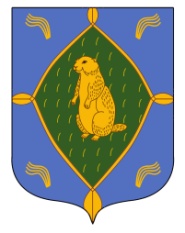 МУНИЦИПАЛЬНОЕ КАЗЕННОЕ УЧРЕЖДЕНИЕ “ОТДЕЛОБРАЗОВАНИЯАДМИНИСТРАЦИИ МУНИЦИПАЛЬНОГО РАЙОНА БИЖБУЛЯКСКИЙ РАЙОН РЕСПУБЛИКИ БАШКОРТОСТАН”,(МКУ “ОТДЕЛ ОБРАЗОВАНИЯ АМР БИЖБУЛЯКСКИЙ РАЙОН РБ”)